DATOS PERSONALES                                                                                                               Apellidos:………………………………………………………………....................................................Nombre: ……………….….……..…………….…..…….......................................................................D.N.I./Pasaporte: …………..….….. ..................................................................................................Fecha y lugar de nacimiento: …………………………………………………….……….…...................DATOS ACADÉMICOSFacultad o Escuela y estudios que va a realizar en el curso 2017  /2018   ………………………............................................……………………………………………………………………………………………………………….……………………..DATOS FAMILIARESDomicilio familiar (calle y nº): ………………………………………………………………………………………….………………Localidad: ………………………………….…………… Provincia: …………………….C.P.:…….…. ....   Nación: ……………..Teléfono de contacto fijo y móvil……………………...……………………………………………………………………………….         e-mail (residente)………………………………………………………………………………………………………………………..  Nombre del padre: …………………………..……......... ........... Profesión: ……………….…………………………………….Nombre de la madre: ……………………..……….......... ...........Profesión: …………………..……………...…………………DOMICILIACIÓN BANCARIATitular de  ……………………………………………………………………………………………………………Número de cuenta:							En Soria, a……   de ………………… de 201…….                                                                                                           Firma del solicitante:Habitación dobleHabitación individual    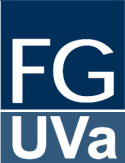 RESIDENCIA UNIVERSITARIA “FUNDACION DUQUES DE SORIA”SOLICITUD DE ALOJAMIENTO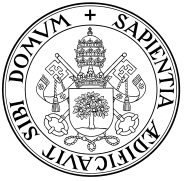 IBANENTIDADOFICINAC.D.C.D.Nº DE CUENTA